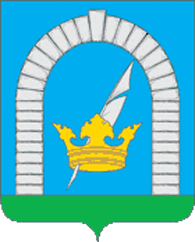 СОВЕТ ДЕПУТАТОВПОСЕЛЕНИЯ РЯЗАНОВСКОЕ В ГОРОДЕ МОСКВЕРЕШЕНИЕОт 23.09.2014г.  № _9/1_О внесении изменений в решение Совета депутатов поселения Рязановское от 27.12.2005г. №1/4 «Об утверждении структуры администрации поселения  Рязановское»В соответствии с Федеральным законом Российской Федерации от 06.10.2003г. №131-ФЗ «Об общих принципах организации местного самоуправления в Российской Федерации», руководствуясь Уставом поселения Рязановское,СОВЕТ ДЕПУТАТОВ ПОСЕЛЕНИЯ РЯЗАНОВСКОЕ РЕШИЛ:Внести изменения и дополнения в приложение №1 Решения Совета депутатов поселения Рязановское от 27.12.2005г. №1/4 «Об утверждении структуры администрации поселения Рязановское», с учетом изменений, внесенных решениями Совета депутатов поселения Рязановское №12/4 от 25.01.2010г., №7/6 от 16.03.2010г., №7/18 от 15.03.2011г., №2/33 от 29.06.2012г., №8/34 от 21.08.2012г., №7/39 от 18.12.2012г., №4/47 от 27.08.2013г., №2/50 от 19.11.2013г., согласно Приложению к настоящему Решению.Разместить настоящее Решение на официальном сайте администрации поселения Рязановское в сети Интернет.Настоящее Решение вступает в силу с 24.09.2014 года.Глава поселения Рязановское 			     С.Д.ЛевыйПриложение к решению Совета депутатовпоселения Рязановскоеот 23.09.2014 г.№ 9/1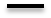 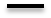 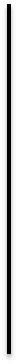 Глава поселения Рязановское 						С.Д. Левый